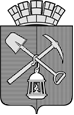 Совет народных депутатовКиселевского городского округаРЕШЕНИЕ№ -н«___» __________ 2024 годаОб установлении размера платы за содержание жилого помещенияВ соответствии с Федеральным законом от 06.10.2003 №131-ФЗ «Об общих принципах организации местного самоуправления в Российской Федерации», Уставом муниципального образования «Киселевский городской округ Кемеровской области–Кузбасса», Совет народных депутатов Киселевского городского округаРЕШИЛ:1. На основании части 3 статьи 156 Жилищного кодекса Российской Федерации, установить размер платы за содержание жилого помещения для нанимателей жилых помещений по договорам социального найма и договорам найма жилых помещений муниципального жилищного фонда и для собственников помещений в многоквартирном доме, которые не приняли решение о выборе способа управления многоквартирным домом, а также для собственников помещений в многоквартирном доме, которые приняли решение о выборе способа управления многоквартирным домом, но не приняли решение об установлении размера платы за содержание жилого помещения согласно Приложению № 1 к настоящему Решению.2. Установить типы многоквартирных домов в зависимости от качества и степени благоустройства согласно Приложению № 2 к настоящему Решению.3. Опубликовать настоящее Решение в средствах массовой информации.4. Настоящее Решение вступает в силу с момента его опубликования в средствах массовой информации, но не ранее 01.07.2024.5. С 01.07.2024 признать утратившим силу:Решение Совета народных депутатов Киселевского городского округа от 29.06.2023 № 25-н «Об установлении размера платы за содержание жилого помещения».6. Контроль за исполнением настоящего Решения возложить на председателя комитета Совета народных депутатов Киселевского городского округа по экономике, развитию промышленности и городского хозяйства Е.С. Левчук.Председатель Совета народных депутатовКиселевского городского округа                                                                                  А.А. ГребенкинГлава Киселевского городского округа                                                                         К.Н. БалаганскийПриложение №1к Решению Совета народных депутатовКиселевского городского округаот «____» _______ 2024 г. №-нРазмер платы за содержание жилого помещениядля нанимателей жилых помещений по договорам социального найма и договорам найма жилых помещений муниципального жилищного фонда и для собственников помещений в многоквартирном доме, которые не приняли решение о выборе способа управления многоквартирным домом, а также для собственников помещений в многоквартирном доме, которые приняли решение о выборе способа управления многоквартирным домом, но не приняли решение об установлении размера платы за содержание жилого помещения*- установленные размеры платы за содержание жилого помещения не учитывают оплату холодной воды, горячей воды, отведения сточных вод, электрической энергии, потребляемых при выполнении минимального перечня необходимых для обеспечения надлежащего содержания общего имущества в многоквартирном доме услуг и работ, определяемой  исходя из нормативов потребления соответствующих видов коммунальных ресурсов в целях содержания общего имущества в многоквартирном доме, утвержденных органами государственной власти Кемеровской области.Приложение №2к Решению Совета народных депутатовКиселевского городского округаот «____» _______ 2024 г. № ___-нТипы многоквартирных домов в зависимости от качества и степени благоустройстваСтоимость, в рублях*тариф 100% 1. Плата за содержание жилого помещения для нанимателя жилых помещений по договорам социального найма и договорам найма жилых помещений муниципального жилищного фонда за 1м2 в месяц:1. Плата за содержание жилого помещения для нанимателя жилых помещений по договорам социального найма и договорам найма жилых помещений муниципального жилищного фонда за 1м2 в месяц:Тип 122,87Тип 218,15Тип 316,71Тип 413,63Тип 512,57Тип 69,31Тип 76,312.Плата за содержание жилого помещения для собственников помещений в многоквартирном доме, которые не приняли решение о выборе способа управления многоквартирным домом, а также для собственников помещений в многоквартирном доме, которые приняли решение о выборе способа управления многоквартирным домом, но не приняли решение об установлении размера платы за содержание жилого помещения:2.Плата за содержание жилого помещения для собственников помещений в многоквартирном доме, которые не приняли решение о выборе способа управления многоквартирным домом, а также для собственников помещений в многоквартирном доме, которые приняли решение о выборе способа управления многоквартирным домом, но не приняли решение об установлении размера платы за содержание жилого помещения:Тип 122,87Тип 2 18,15Тип 316,71Тип 413,63Тип 512,57Тип 69,31Тип 76,31№№п/ пХарактеристика степени благоустройства многоквартирного домаТип1.Многоквартирные дома с лестничными клетками, с лифтами при наличии всех видов благоустройства12.Многоквартирные дома с лестничными клетками при наличии всех видов благоустройства 23.Многоквартирные дома с лестничными клетками при отсутствии центрального отопления и горячего водоснабжения, с холодным водоснабжением34.Многоквартирные дома без лестничных клеток при наличии всех видов благоустройства45.Многоквартирные дома без лестничных клеток при отсутствии центрального отопления и горячего водоснабжения, с холодным водоснабжением56Многоквартирные дома без лестничных клеток при отсутствии центрального отопления и горячего водоснабжения, с холодным водоснабжением, с выгребными ямами признанных межведомственной комиссией в установленном порядке непригодными для проживания.67Многоквартирные дома без лестничных клеток при отсутствии центрального отопления и горячего водоснабжения, с холодным водоснабжением, с надворными туалетами признанных межведомственной комиссией в установленном порядке непригодными для проживания.7